КСП по математике №103*В контексте тем:*В контексте тем:*В контексте тем:*В контексте тем:«Еда и напитки», «В здоровом теле – здоровый дух»«Еда и напитки», «В здоровом теле – здоровый дух»Школа: КГУ «Общеобразовательная школа № 13 отдела образования города Рудного» Управления образования акимата Костанайской области.Школа: КГУ «Общеобразовательная школа № 13 отдела образования города Рудного» Управления образования акимата Костанайской области.Школа: КГУ «Общеобразовательная школа № 13 отдела образования города Рудного» Управления образования акимата Костанайской области.Школа: КГУ «Общеобразовательная школа № 13 отдела образования города Рудного» Управления образования акимата Костанайской области.Школа: КГУ «Общеобразовательная школа № 13 отдела образования города Рудного» Управления образования акимата Костанайской области.Школа: КГУ «Общеобразовательная школа № 13 отдела образования города Рудного» Управления образования акимата Костанайской области.Дата: «05»04. 2021г.Дата: «05»04. 2021г.Дата: «05»04. 2021г.Дата: «05»04. 2021г.ФИО учителя: Классен Айгелим Нагашбаевна ФИО учителя: Классен Айгелим Нагашбаевна Класс: 1 «Б» класс.Класс: 1 «Б» класс.Класс: 1 «Б» класс.Класс: 1 «Б» класс.Количество присутствующих:                         отсутствующих:Количество присутствующих:                         отсутствующих:Тема урока:Тема урока:Тема урока:Тема урока:ЦенаЦенаЦели обучения, которые достигаются на данном уроке (ссылка на учебную программу):Цели обучения, которые достигаются на данном уроке (ссылка на учебную программу):Цели обучения, которые достигаются на данном уроке (ссылка на учебную программу):Цели обучения, которые достигаются на данном уроке (ссылка на учебную программу):Цели обучения, которые достигаются на данном уроке (ссылка на учебную программу):Цели обучения, которые достигаются на данном уроке (ссылка на учебную программу):производить различные операции с монетами 1 тг, 2 тг, 5 тг, 10 тг, 20 тг;использовать понятия, которые применяются при сравнении чисел, предметов, цены товара.производить различные операции с монетами 1 тг, 2 тг, 5 тг, 10 тг, 20 тг;использовать понятия, которые применяются при сравнении чисел, предметов, цены товара.производить различные операции с монетами 1 тг, 2 тг, 5 тг, 10 тг, 20 тг;использовать понятия, которые применяются при сравнении чисел, предметов, цены товара.производить различные операции с монетами 1 тг, 2 тг, 5 тг, 10 тг, 20 тг;использовать понятия, которые применяются при сравнении чисел, предметов, цены товара.производить различные операции с монетами 1 тг, 2 тг, 5 тг, 10 тг, 20 тг;использовать понятия, которые применяются при сравнении чисел, предметов, цены товара.производить различные операции с монетами 1 тг, 2 тг, 5 тг, 10 тг, 20 тг;использовать понятия, которые применяются при сравнении чисел, предметов, цены товара.Цели урока:Цели урока:Составлять определенную сумму денег из монет; выполнять математические задания в пределах темы "Еда и напитки", определяя цену продуктов; практиковаться в составлении определенных сумм денег разными наборами монет.Составлять определенную сумму денег из монет; выполнять математические задания в пределах темы "Еда и напитки", определяя цену продуктов; практиковаться в составлении определенных сумм денег разными наборами монет.Составлять определенную сумму денег из монет; выполнять математические задания в пределах темы "Еда и напитки", определяя цену продуктов; практиковаться в составлении определенных сумм денег разными наборами монет.Составлять определенную сумму денег из монет; выполнять математические задания в пределах темы "Еда и напитки", определяя цену продуктов; практиковаться в составлении определенных сумм денег разными наборами монет.Критерии успехаКритерии успехаКритерии успехаК концу урока первоклассники должны понять, как заплатить монетами определенную сумму.К концу урока первоклассники должны понять, как заплатить монетами определенную сумму.К концу урока первоклассники должны понять, как заплатить монетами определенную сумму.Привитие ценностей Привитие ценностей Привитие ценностей Ценности, основанные на национальной идее «Мәңгілік ел»: казахстанский патриотизм и гражданская ответственность; уважение; сотрудничество; труд и творчество; открытость; образование в течение всей жизни.Ценности, основанные на национальной идее «Мәңгілік ел»: казахстанский патриотизм и гражданская ответственность; уважение; сотрудничество; труд и творчество; открытость; образование в течение всей жизни.Ценности, основанные на национальной идее «Мәңгілік ел»: казахстанский патриотизм и гражданская ответственность; уважение; сотрудничество; труд и творчество; открытость; образование в течение всей жизни.МежпредметныесвязиМежпредметныесвязиМежпредметныесвязиМежпредметные связи содержат перечень ссылок на другие предметы, которые имеют отношение к уроку. Разнообразные виды заданий выполняются на уроке с целью осуществления интеграции с другими предметами. Например, задачи обучения в рамках конкретного урока по предмету "Математика" можно рассмотреть через такие предметы, как "Естествознание" и "Художественный труд".Межпредметные связи содержат перечень ссылок на другие предметы, которые имеют отношение к уроку. Разнообразные виды заданий выполняются на уроке с целью осуществления интеграции с другими предметами. Например, задачи обучения в рамках конкретного урока по предмету "Математика" можно рассмотреть через такие предметы, как "Естествознание" и "Художественный труд".Межпредметные связи содержат перечень ссылок на другие предметы, которые имеют отношение к уроку. Разнообразные виды заданий выполняются на уроке с целью осуществления интеграции с другими предметами. Например, задачи обучения в рамках конкретного урока по предмету "Математика" можно рассмотреть через такие предметы, как "Естествознание" и "Художественный труд".Навыки использования ИКТ Навыки использования ИКТ Навыки использования ИКТ На данном уроке учащиеся не используют ИКТ. Возможный уровень:организованная деятельность, включающая презентации и ИKT;самостоятельное изучение информации, обсуждение в группе; представление классу полученных выводов;На данном уроке учащиеся не используют ИКТ. Возможный уровень:организованная деятельность, включающая презентации и ИKT;самостоятельное изучение информации, обсуждение в группе; представление классу полученных выводов;На данном уроке учащиеся не используют ИКТ. Возможный уровень:организованная деятельность, включающая презентации и ИKT;самостоятельное изучение информации, обсуждение в группе; представление классу полученных выводов;Предварительные знанияПредварительные знанияПредварительные знанияучащиеся имеют для возможность подбора различных комбинаций из монет, составляя одну и ту же сумму — цену продукта.учащиеся имеют для возможность подбора различных комбинаций из монет, составляя одну и ту же сумму — цену продукта.учащиеся имеют для возможность подбора различных комбинаций из монет, составляя одну и ту же сумму — цену продукта.Ход урокаХод урокаХод урокаХод урокаХод урокаХод урокаЭтапы урокаЗапланированная деятельность на урокеЗапланированная деятельность на урокеЗапланированная деятельность на урокеЗапланированная деятельность на урокеРесурсыНачало урокаОрг моментОрг. момент. Учитель: Учитель:– Добрый день, ребята! Добрые слова помогают сохранять хорошее настроение надолго. Именно такими добрыми словами я вас сегодня приветствую на уроке. Повернитесь друг к другу и улыбнитесь.МотивацияПросмотр мультфильма «Как обезьянки обедали» - Почему мама повела обезьянок в кафе? Для чего люди ходят в кафе? Как оформляют заказ? Как производят оплату?Кто из вас догадался, какова тема урока?    Тема урока:  ЦенаПостановка цели урока.Какова цель нашего урока?  узнавать монеты в 1 тг, 2 тг, 5 тг, 10 тг, 20 тг; уметь заплатить монетами определенную сумму денег и уметь разменивать понимать значение понятий «цена», «количество» использовать в речи понятия: больше, меньше, равно, столько же, на несколько единиц больше/меньше, длиннее, короче, тяжелее, легче дороже, дешевлеАктуализация знанийОрг моментОрг. момент. Учитель: Учитель:– Добрый день, ребята! Добрые слова помогают сохранять хорошее настроение надолго. Именно такими добрыми словами я вас сегодня приветствую на уроке. Повернитесь друг к другу и улыбнитесь.МотивацияПросмотр мультфильма «Как обезьянки обедали» - Почему мама повела обезьянок в кафе? Для чего люди ходят в кафе? Как оформляют заказ? Как производят оплату?Кто из вас догадался, какова тема урока?    Тема урока:  ЦенаПостановка цели урока.Какова цель нашего урока?  узнавать монеты в 1 тг, 2 тг, 5 тг, 10 тг, 20 тг; уметь заплатить монетами определенную сумму денег и уметь разменивать понимать значение понятий «цена», «количество» использовать в речи понятия: больше, меньше, равно, столько же, на несколько единиц больше/меньше, длиннее, короче, тяжелее, легче дороже, дешевлеАктуализация знанийОрг моментОрг. момент. Учитель: Учитель:– Добрый день, ребята! Добрые слова помогают сохранять хорошее настроение надолго. Именно такими добрыми словами я вас сегодня приветствую на уроке. Повернитесь друг к другу и улыбнитесь.МотивацияПросмотр мультфильма «Как обезьянки обедали» - Почему мама повела обезьянок в кафе? Для чего люди ходят в кафе? Как оформляют заказ? Как производят оплату?Кто из вас догадался, какова тема урока?    Тема урока:  ЦенаПостановка цели урока.Какова цель нашего урока?  узнавать монеты в 1 тг, 2 тг, 5 тг, 10 тг, 20 тг; уметь заплатить монетами определенную сумму денег и уметь разменивать понимать значение понятий «цена», «количество» использовать в речи понятия: больше, меньше, равно, столько же, на несколько единиц больше/меньше, длиннее, короче, тяжелее, легче дороже, дешевлеАктуализация знанийОрг моментОрг. момент. Учитель: Учитель:– Добрый день, ребята! Добрые слова помогают сохранять хорошее настроение надолго. Именно такими добрыми словами я вас сегодня приветствую на уроке. Повернитесь друг к другу и улыбнитесь.МотивацияПросмотр мультфильма «Как обезьянки обедали» - Почему мама повела обезьянок в кафе? Для чего люди ходят в кафе? Как оформляют заказ? Как производят оплату?Кто из вас догадался, какова тема урока?    Тема урока:  ЦенаПостановка цели урока.Какова цель нашего урока?  узнавать монеты в 1 тг, 2 тг, 5 тг, 10 тг, 20 тг; уметь заплатить монетами определенную сумму денег и уметь разменивать понимать значение понятий «цена», «количество» использовать в речи понятия: больше, меньше, равно, столько же, на несколько единиц больше/меньше, длиннее, короче, тяжелее, легче дороже, дешевлеАктуализация знанийСередина урока Открытие нового Сначала учитель уточняет, что означает слово «Цена»- Что такое цена? (Это  то, сколько надо заплатить за 1 предмет.)На чем пишут ценники в магазинах? На бирках, на указателях, этикетках и т.п.(П) – Сколько стоит сок? - Какие монеты нужно использовать для того, чтобы купить сок?- Какие комбинации из монет для этого нужно использовать?- В копилке-поросёнке лежат 15 монет номиналом по 2 тенге. Всего в копилке лежит 30 тг. Используя несколько монет одного номинала, составьте комбинацию, равную 30 тг.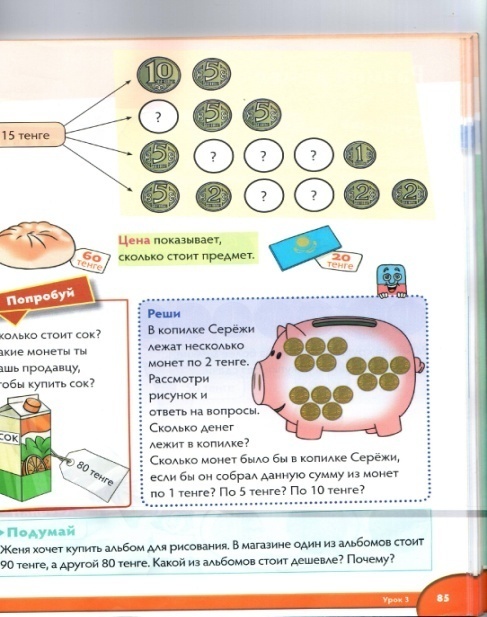 
ФизминуткаДля ведения диалога предложите перечень вопросов:Сколько стоит сок?Какие монеты нужно использовать для того, чтобы купить сок?Какие комбинации из монет для этого можно использовать?Выдайте паре учащихся разные монеты. Им будет необходимо составить различные комбинации из этих монет для того, чтобы заплатить за продукт.Слушая ответы детей, просите их подробно комментировать, какие монеты они использовали, чтобы получить необходимую сумму. Попросите провести взаимооценивание работ, сравнивая ответы каждой пары.Ответы80 тг = 20 тг + 20 тг + 20 тг + 20 тг;80 тг = 10 тг + 10 тг + 20 тг + 20 тг + 20тгит.д.Реши. Предложите учащимся выполнить задания в парах. В копилке-поросенке лежит 15 штук монет номиналом по 2 тенге. Всего в копилке лежит 30 тенге. Попросите первоклассников, используя несколько монет одного номинала, составить комбинацию, равную 30 тенге. Для этого выдайте им муляжи монет, выполненные из бумаги.Открытие нового Сначала учитель уточняет, что означает слово «Цена»- Что такое цена? (Это  то, сколько надо заплатить за 1 предмет.)На чем пишут ценники в магазинах? На бирках, на указателях, этикетках и т.п.(П) – Сколько стоит сок? - Какие монеты нужно использовать для того, чтобы купить сок?- Какие комбинации из монет для этого нужно использовать?- В копилке-поросёнке лежат 15 монет номиналом по 2 тенге. Всего в копилке лежит 30 тг. Используя несколько монет одного номинала, составьте комбинацию, равную 30 тг.
ФизминуткаДля ведения диалога предложите перечень вопросов:Сколько стоит сок?Какие монеты нужно использовать для того, чтобы купить сок?Какие комбинации из монет для этого можно использовать?Выдайте паре учащихся разные монеты. Им будет необходимо составить различные комбинации из этих монет для того, чтобы заплатить за продукт.Слушая ответы детей, просите их подробно комментировать, какие монеты они использовали, чтобы получить необходимую сумму. Попросите провести взаимооценивание работ, сравнивая ответы каждой пары.Ответы80 тг = 20 тг + 20 тг + 20 тг + 20 тг;80 тг = 10 тг + 10 тг + 20 тг + 20 тг + 20тгит.д.Реши. Предложите учащимся выполнить задания в парах. В копилке-поросенке лежит 15 штук монет номиналом по 2 тенге. Всего в копилке лежит 30 тенге. Попросите первоклассников, используя несколько монет одного номинала, составить комбинацию, равную 30 тенге. Для этого выдайте им муляжи монет, выполненные из бумаги.Открытие нового Сначала учитель уточняет, что означает слово «Цена»- Что такое цена? (Это  то, сколько надо заплатить за 1 предмет.)На чем пишут ценники в магазинах? На бирках, на указателях, этикетках и т.п.(П) – Сколько стоит сок? - Какие монеты нужно использовать для того, чтобы купить сок?- Какие комбинации из монет для этого нужно использовать?- В копилке-поросёнке лежат 15 монет номиналом по 2 тенге. Всего в копилке лежит 30 тг. Используя несколько монет одного номинала, составьте комбинацию, равную 30 тг.
ФизминуткаДля ведения диалога предложите перечень вопросов:Сколько стоит сок?Какие монеты нужно использовать для того, чтобы купить сок?Какие комбинации из монет для этого можно использовать?Выдайте паре учащихся разные монеты. Им будет необходимо составить различные комбинации из этих монет для того, чтобы заплатить за продукт.Слушая ответы детей, просите их подробно комментировать, какие монеты они использовали, чтобы получить необходимую сумму. Попросите провести взаимооценивание работ, сравнивая ответы каждой пары.Ответы80 тг = 20 тг + 20 тг + 20 тг + 20 тг;80 тг = 10 тг + 10 тг + 20 тг + 20 тг + 20тгит.д.Реши. Предложите учащимся выполнить задания в парах. В копилке-поросенке лежит 15 штук монет номиналом по 2 тенге. Всего в копилке лежит 30 тенге. Попросите первоклассников, используя несколько монет одного номинала, составить комбинацию, равную 30 тенге. Для этого выдайте им муляжи монет, выполненные из бумаги.Открытие нового Сначала учитель уточняет, что означает слово «Цена»- Что такое цена? (Это  то, сколько надо заплатить за 1 предмет.)На чем пишут ценники в магазинах? На бирках, на указателях, этикетках и т.п.(П) – Сколько стоит сок? - Какие монеты нужно использовать для того, чтобы купить сок?- Какие комбинации из монет для этого нужно использовать?- В копилке-поросёнке лежат 15 монет номиналом по 2 тенге. Всего в копилке лежит 30 тг. Используя несколько монет одного номинала, составьте комбинацию, равную 30 тг.
ФизминуткаДля ведения диалога предложите перечень вопросов:Сколько стоит сок?Какие монеты нужно использовать для того, чтобы купить сок?Какие комбинации из монет для этого можно использовать?Выдайте паре учащихся разные монеты. Им будет необходимо составить различные комбинации из этих монет для того, чтобы заплатить за продукт.Слушая ответы детей, просите их подробно комментировать, какие монеты они использовали, чтобы получить необходимую сумму. Попросите провести взаимооценивание работ, сравнивая ответы каждой пары.Ответы80 тг = 20 тг + 20 тг + 20 тг + 20 тг;80 тг = 10 тг + 10 тг + 20 тг + 20 тг + 20тгит.д.Реши. Предложите учащимся выполнить задания в парах. В копилке-поросенке лежит 15 штук монет номиналом по 2 тенге. Всего в копилке лежит 30 тенге. Попросите первоклассников, используя несколько монет одного номинала, составить комбинацию, равную 30 тенге. Для этого выдайте им муляжи монет, выполненные из бумаги.Учебник:Цена, с. 82—83. Рабочая тетрадь:Рабочий лист 77 "Узнай цену", с. 79. Рабочий лист 78 "Цена товара", с. 80.Ресурсы:стол с надписью "Кафе";стулья;столовое оборудование для игры "Кафе"; ■ полотенце;рисунки и пластмассовые модели еды;бумажные ценники;несколько монет разной номинальной стоимости (можно подготовить муляжи монет из плотной бумаги).Конец урокаИтог. – Как вы понимаете выражение «собрать определённую сумму денег? – Что показывает цена?  - Какие можно использовать монеты, чтобы составить сумму денег, равную 16 тг, 23 тг?   Для чего мы размениваем деньги? Домашнее задание творческого характера: придумать меню для своего кафе, изобразить красочно на листе формата А 4                                                                              Рефлексия учебной деятельности на уроке.Итог. – Как вы понимаете выражение «собрать определённую сумму денег? – Что показывает цена?  - Какие можно использовать монеты, чтобы составить сумму денег, равную 16 тг, 23 тг?   Для чего мы размениваем деньги? Домашнее задание творческого характера: придумать меню для своего кафе, изобразить красочно на листе формата А 4                                                                              Рефлексия учебной деятельности на уроке.Итог. – Как вы понимаете выражение «собрать определённую сумму денег? – Что показывает цена?  - Какие можно использовать монеты, чтобы составить сумму денег, равную 16 тг, 23 тг?   Для чего мы размениваем деньги? Домашнее задание творческого характера: придумать меню для своего кафе, изобразить красочно на листе формата А 4                                                                              Рефлексия учебной деятельности на уроке.Итог. – Как вы понимаете выражение «собрать определённую сумму денег? – Что показывает цена?  - Какие можно использовать монеты, чтобы составить сумму денег, равную 16 тг, 23 тг?   Для чего мы размениваем деньги? Домашнее задание творческого характера: придумать меню для своего кафе, изобразить красочно на листе формата А 4                                                                              Рефлексия учебной деятельности на уроке.